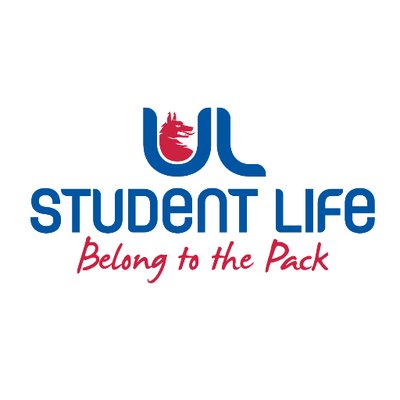 UL STUDENT LIFE EXECUTIVE 2023/24 UL STUDENT LIFE EXECUTIVE 2023/24 Student Events ChairpersonAuthor:Todor AleksandrovDate:WK8 31/10/23Goals This WeekGoals This WeekAction Required?LibraryImprove student experience in the LibraryMeetingsCommittee Meeting UpdatesCommittee Meeting UpdatesAction Required?Student councilRaised Living Bridge lights as an issueN/AUpdates since Last CouncilUpdates since Last CouncilAction Required?BridgeCollaborated with the Student President to fix the lights on the Living BridgeEventsOrganised and enjoyed an event for Student CouncilN/AStudent EngagementHelped recruit class repsN/A  Upcoming Plans: What I Hope to AchieveUpcoming Plans: What I Hope to AchieveActionLibraryResolve the numerous issues we’re facingAgenda the issues and talk about them